Page 1/2Liste ManuelsBAC PROFESSIONNEL METIERS DU COMMERCE ET DE LA VENTEClasse de TerminaleRENTREE 2023Pour votre rentrée prochaine, en BAC Professionnel Métiers du Commerce et de la Vente, nous vous demandons de prévoir les manuels de TD suivants :Page 2/2Si vous étiez scolarisé à l’ISETA l’an dernier, reprendre le TD acheté en classe de première.Sinon achetez-le pour cette année.LivreNbNaturePRIX Anglais / Active learning anglais bac pro / NathanISBN : 978-20916544541TD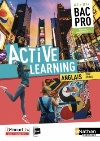 Le même qu’en 1èreFrançais / Cahier de Français : le jeu - Term Pro / FoucherISBN : 978-2-216-16187-41TD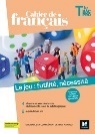 Prix : 10,70 € TTCFrançais / Passerelles  - Term Pro / FoucherISBN : 978-2-216-16189-81TD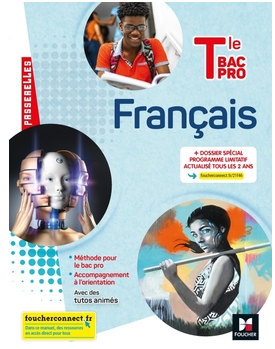 Prix : 24,80 € TTCEconomie / Eco -droit Prem et Term bac pro / Hachette - ISBN : 978-20171272151TD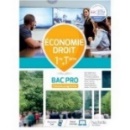 Le même qu’en 1èreAnimer / gérer option A 1ereISBN : 978-20916702701TD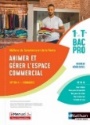 Le même qu’en 1èreCons/suivi Option A/ B 1ereISBN : 978-20916702561TD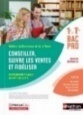 Le même qu’en 1èrePSE / Nouveaux cahiers prévention santé ISBN : 978-22161619591TD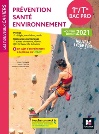 Editions 2021, le même qu’en PremEspagnol / Nuevo Tip Top espagnol bac proISBN : 978-22161484791TD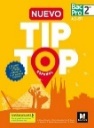 Le même qu’en Seconde et 1èreŒuvres complètes :Corniche Kennedy, Maylis de Kerangal, Ed. Folio n°5052Peau de chagrin, Balzac, Le livre de poche classique, Folio,...(Edition au choix).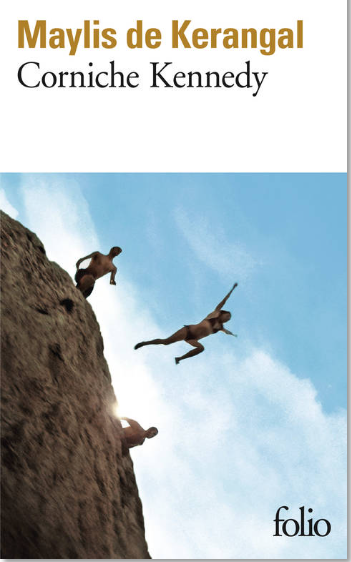 